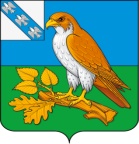 ГЛАВА ХОМУТОВСКОГО РАЙОНА КУРСКОЙ ОБЛАСТИРАСПОРЯЖЕНИЕот 19.10.2021 №126-рап.ХомутовкаО включении в  резерв управленческих кадров муниципального района «Хомутовский район»  	В соответствии с постановлением Главы Хомутовского района от 20.03.2019 №5-пг «О вопросах формирования, подготовки и использования резерва управленческих кадров муниципального района «Хомутовский район» (с последующими изменениями и дополнениями), решением  Комиссии по формированию и подготовке резерва управленческих кадров муниципального района «Хомутовский район» (протокол  от 19 октября 2021 года №6):   	1. Включить в резерв управленческих кадров муниципального района «Хомутовский район» по целевой группе «Руководители муниципальных учреждений и предприятий» граждан согласно приложению.	2. Начальнику отдела кадровой, организационной работы и делопроизводства Г.И.Талдыкиной организовать работу по информированию граждан о включении их  в резерв управленческих кадров муниципального района «Хомутовский район» и подготовке программ профессионального развития граждан, включенных в муниципальный резерв, на основе индивидуальных планов развития. 	3. Контроль за выполнением настоящего распоряжения возложить на  управляющего делами Администрации Хомутовского района Г.И.Нестерову.	4. Распоряжение вступает в силу со дня его подписания.Глава Хомутовского районаКурской области                                                                                  Ю.Хрулёв                                                                                                            Приложение                                                                                                                           к распоряжению Главы                                                                                                                              Хомутовского района                                                                                                                               от 19.10.2021 №126-ра                            СПИСОКграждан, включенных в резерв  управленческих кадров  муниципального района«Хомутовский район по целевой группе «Руководители  муниципальных учреждений и предприятий»№ п.пФамилия, имя,отчествоДатарожденияОбразование, что и когда окончил, специальность по образованию, квалификацияЗамещаемая должностьВключен в резервдля замещения   должностиОснование для включения в резерв123456Целевая группа «Руководители  муниципальных учреждений и предприятий»Целевая группа «Руководители  муниципальных учреждений и предприятий»Целевая группа «Руководители  муниципальных учреждений и предприятий»Целевая группа «Руководители  муниципальных учреждений и предприятий»Целевая группа «Руководители  муниципальных учреждений и предприятий»Целевая группа «Руководители  муниципальных учреждений и предприятий»Целевая группа «Руководители  муниципальных учреждений и предприятий»1Басова Анна Николаевна07.05.1992Высшее профессиональное, Курская государственная сельскохозяйственная академия имени профессора И.И.Иванова, 2015 год, специальность «200503 Стандартизация и сертификация», квалификация «Инженер»МКУ «Управление по вопросам ЖКХ, земельно-имущественных отношений и строительства», главный специалист отдела ЖКХНачальник  МКУ«Управление по вопросам ЖКХ, земельно-имущественных отношений и строительства»Протокол заседания Комиссии от 19 октября 2021 года    №6